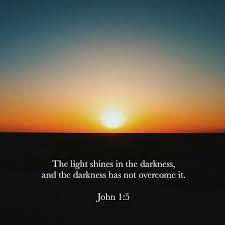 https://us02web.zoom.us/meeting/register/tZIlcuuhrzsjH9JJqmiExQ2slYC1Z6B1xhq- 